Об утверждении перечня услуг, предоставляемых администрацией Шумерлинского муниципального округа Чувашской РеспубликиВ соответствии с Федеральным законом от 06.10.2003 № 131-ФЗ «Об общих принципах организации местного самоуправления в Российской Федерации», Федеральным законом от 27.07.2010 № 210-ФЗ «Об организации предоставления государственных и муниципальных услуг», в целях реализации распоряжения Кабинета Министров Чувашской Республики от 31.05.2016 № 368-р «Об утверждении перечня государственных услуг, предоставляемых органами исполнительной власти Чувашской Республики, перечня государственных услуг, предоставление которых организуется в многофункциональных центрах предоставления государственных и муниципальных услуг органами исполнительной власти Чувашской Республики, примерного (рекомендуемого) перечня услуг, предоставляемых органами местного самоуправления муниципальных районов и городских округов Чувашской Республики»администрация Шумерлинского муниципального округа п о с т а н о в л я е т:1. Утвердить перечень услуг, предоставляемых администрацией Шумерлинского муниципального округа Чувашской Республики, в соответствии с приложением к настоящему постановлению.2. Настоящее постановление вступает в силу после его официального опубликования в периодическом печатном издании «Вестник Шумерлинского муниципального округа» и подлежит размещению на официальном сайте Шумерлинского муниципального округа в информационно-телекоммуникационной сети «Интернет».Глава Шумерлинского муниципального округаЧувашской Республики                                                                                            Л.Г. Рафинов  Приложение к постановлению администрации Шумерлинского муниципального округа Чувашской Республики от 17.02.2023 № 101ПЕРЕЧЕНЬУСЛУГ, ПРЕДОСТАВЛЯЕМЫХ АДМИНИСТРАЦИЕЙ ШУМЕРЛИНСКОГО МУНИЦИПАЛЬНОГО ОКРУГА ЧУВАШСКОЙ РЕСПУБЛИКИЧĂВАШ  РЕСПУБЛИКИ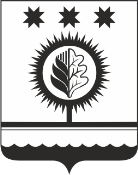 ЧУВАШСКАЯ РЕСПУБЛИКАÇĚМĚРЛЕ МУНИЦИПАЛЛĂОКРУГĔН АДМИНИСТРАЦИЙĚЙЫШĂНУ17.02.2023   101 № Çěмěрле хулиАДМИНИСТРАЦИЯШУМЕРЛИНСКОГО МУНИЦИПАЛЬНОГО ОКРУГА ПОСТАНОВЛЕНИЕ17.02.2023 № 101  г. Шумерля№п/пНаименование муниципальной услугиОтветственный исполнитель1Предварительное разрешение на совершение от имени несовершеннолетних (малолетних) подопечных сделок в случаях, предусмотренных закономОрган опеки и попечительства администрации Шумерлинского муниципального округа Чувашской Республики2Выдача разрешения на изменение имени и (или) фамилии несовершеннолетнего ребенкаОрган опеки и попечительства администрации Шумерлинского муниципального округа Чувашской Республики3Выдача разрешения на вступление в брак лицам, достигшим возраста шестнадцати летОрган опеки и попечительства администрации Шумерлинского муниципального округа Чувашской Республики4Заключение договора о передаче ребенка на воспитание в приемную семьюОрган опеки и попечительства администрации Шумерлинского муниципального округа Чувашской Республики5Постановка на учет граждан Российской Федерации, постоянно проживающих на территории Российской Федерации, желающих усыновить детей на территории Чувашской Республики.Орган опеки и попечительства администрации Шумерлинского муниципального округа Чувашской Республики6Принятие решения о назначении опекуна или попечителя (решения о возможности быть опекуном или попечителем) над несовершеннолетними гражданамиОрган опеки и попечительства администрации Шумерлинского муниципального округа Чувашской Республики7Объявление несовершеннолетнего гражданина полностью дееспособным (эмансипация)Орган опеки и попечительства администрации Шумерлинского муниципального округа Чувашской Республики8Принятие решения о назначении опекуна или попечителя (о возможности быть опекуном или попечителем) над совершеннолетними недееспособными гражданами, а также ограниченно дееспособными гражданамиОрган опеки и попечительства администрации Шумерлинского муниципального округа Чувашской Республики9Включение детей-сирот и детей, оставшихся без попечения родителей, лиц из числа детей-сирот и детей, оставшихся без попечения родителей, лиц, которые относились к категории детей-сирот и детей, оставшихся без попечения родителей, лиц из числа детей-сирот и детей, оставшихся без попечения родителей, и достигли возраста 23 лет, в список детей-сирот и детей, оставшихся без попечения родителей, лиц из числа детей-сирот и детей, оставшихся без попечения родителей, лиц, которые относились к категории детей-сирот и детей, оставшихся без попечения родителей, лиц из числа детей-сирот и детей, оставшихся без попечения родителей и достигли возраста 23 лет, которые подлежат обеспечению жилыми помещениямиОрган опеки и попечительства администрации Шумерлинского муниципального округа Чувашской Республики10Прием заявлений о зачислении в муниципальные образовательные организации Шумерлинского муниципального округа Чувашской Республики, реализующие программы общего образованияОтдел образования, спорта и молодежной политики администрации Шумерлинского муниципального округа Чувашской Республики11Прием заявлений, постановка на учет и направление детей в образовательные организации, реализующие образовательную программу дошкольного образованияОтдел образования, спорта и молодежной политики администрации Шумерлинского муниципального округа Чувашской Республики12Осуществление в пределах своих полномочий мероприятий по обеспечению организации отдыха детей в каникулярное время, включая мероприятия по обеспечению безопасности их жизни и здоровьяОтдел образования, спорта и молодежной политики администрации Шумерлинского муниципального округа Чувашской Республики13Выдача разрешения на ввод объекта в эксплуатациюУправление по благоустройству и развитию территорий администрации Шумерлинского муниципального округа Чувашской Республики14Выдача разрешения на строительство объекта капитального строительства (в том числе внесение изменений в разрешение на строительство объекта капитального строительства и внесение изменений в разрешение на строительство объекта капитального строительства в связи с продлением срока действия такого разрешения)Управление по благоустройству и развитию территорий администрации Шумерлинского муниципального округа Чувашской Республики15Предоставление разрешения на отклонение от предельных параметров разрешенного строительства, реконструкции объектов капитального строительстваУправление по благоустройству и развитию территорий администрации Шумерлинского муниципального округа Чувашской Республики16Выдача градостроительного плана земельного участкаУправление по благоустройству и развитию территорий администрации Шумерлинского муниципального округа Чувашской Республики17Выдача молодым семьям, признанным нуждающимися в улучшении жилищных условий, свидетельства о праве на получение социальной выплаты на приобретение (строительство) жильяУправление по благоустройству и развитию территорий администрации Шумерлинского муниципального округа Чувашской Республики18Вручение государственных жилищных сертификатов гражданамУправление по благоустройству и развитию территорий администрации Шумерлинского муниципального округа Чувашской Республики19Предоставление гражданам жилых помещений муниципального специализированного жилищного фонда (маневренного, служебного)Управление по благоустройству и развитию территорий администрации Шумерлинского муниципального округа Чувашской Республики20Предоставление жилого помещения по договору социального найма Управление по благоустройству и развитию территорий администрации Шумерлинского муниципального округа Чувашской Республики21Заключение договоров социального найма жилого помещенияУправление по благоустройству и развитию территорий администрации Шумерлинского муниципального округа Чувашской Республики22Предоставление разрешения на осуществление земляных работУправление по благоустройству и развитию территорий администрации Шумерлинского муниципального округа Чувашской Республики23Обеспечение жилыми помещениями по договорам социального найма категорий граждан, указанных в пунктах 1, 3 и 6 части 1 статьи 11 Закона Чувашской Республики "О регулировании жилищных отношений" и состоящих на учете в качестве нуждающихся в жилых помещениях Управление по благоустройству и развитию территорий администрации Шумерлинского муниципального округа Чувашской Республики24Ведение учета граждан, нуждающихся в жилых помещениях и имеющих право на государственную поддержку на строительство (приобретение) жилых помещенийУправление по благоустройству и развитию территорий администрации Шумерлинского муниципального округа Чувашской Республики25Предоставление разрешения на условно разрешенный вид использования земельного участка или объекта капитального строительствУправление по благоустройству и развитию территорий администрации Шумерлинского муниципального округа Чувашской Республики26Перевод жилого помещения в нежилое помещение и нежилого помещения в жилое помещениеУправление по благоустройству и развитию территорий администрации Шумерлинского муниципального округа Чувашской Республики27Согласование переустройства и (или) перепланировки помещения в многоквартирном домеУправление по благоустройству и развитию территорий администрации Шумерлинского муниципального округа Чувашской Республики28Принятие на учет граждан в качестве нуждающихся в жилых помещенияхУправление по благоустройству и развитию территорий администрации Шумерлинского муниципального округа Чувашской Республики29Выдача специального разрешения на движение по автомобильным дорогам муниципального района (муниципального округа и городского округа) тяжеловесного и (или) крупногабаритного транспортного средстваУправление по благоустройству и развитию территорий администрации Шумерлинского муниципального округа Чувашской Республики30Выдача выписок из похозяйственных книгУправление по благоустройству и развитию территорий администрации Шумерлинского муниципального округа Чувашской Республики31Выдача разрешения на установку и эксплуатацию рекламных конструкций на соответствующей территории, аннулирование такого разрешенияУправление по благоустройству и развитию территорий администрации Шумерлинского муниципального округа Чувашской Республики32Присвоение адресов объектам адресации, изменение, аннулирование адресовУправление по благоустройству и развитию территорий администрации Шумерлинского муниципального округа Чувашской Республики33Выдача разрешений на выполнение авиационных работ, парашютных прыжков, демонстрационных полетов воздушных судов, полетов беспилотных летательных аппаратов, подъема привязных аэростатов над территорией Шумерлинского муниципального округа Чувашской Республики, посадку (взлет) на площадки, расположенные в границах Шумерлинского муниципального округа Чувашской Республики, сведения о которых не опубликованы в документах аэронавигационной информацииУправление по благоустройству и развитию территорий администрации Шумерлинского муниципального округа Чувашской Республики34Направление уведомления о соответствии указанных в уведомлении о планируемом строительстве параметров объекта индивидуального жилищного строительства или садового дома установленным параметрам и допустимости размещения объекта индивидуального жилищного строительства или садового дома на земельном участкеУправление по благоустройству и развитию территорий администрации Шумерлинского муниципального округа Чувашской Республики35Установка информационной вывески, согласование дизайн-проекта размещения вывескиУправление по благоустройству и развитию территорий администрации Шумерлинского муниципального округа Чувашской Республики36Направление уведомления о планируемом сносе объекта капитального строительства и уведомления о завершении сноса объекта капитального строительстваУправление по благоустройству и развитию территорий администрации Шумерлинского муниципального округа Чувашской Республики37Признание садового дома жилым домом и жилого дома садовым домомУправление по благоустройству и развитию территорий администрации Шумерлинского муниципального округа муниципального округа Чувашской Республики38Направление уведомления о соответствии построенных или реконструированных объектов индивидуального жилищного строительства или садового дома требованиям законодательства Российской Федерации о градостроительной деятельностиУправление по благоустройству и развитию территорий администрации Шумерлинского муниципального округа муниципального округа Чувашской Республики39Перевод земель или земельного участка из одной категории в другуюУправление по благоустройству и развитию территорий администрации Шумерлинского муниципального округа муниципального округа Чувашской Республики40Предоставление права на въезд и передвижение грузового автотранспорта в зонах ограничения его движения по автомобильным дорогам местного значенияУправление по благоустройству и развитию территорий администрации Шумерлинского муниципального округа муниципального округа Чувашской Республики41Передача муниципального имущества, принадлежащего на праве собственности, в арендуОтдел экономики, земельных и имущественных отношений администрации Шумерлинского муниципального округа Чувашской Республики42Предоставление в безвозмездное пользование имущества, находящегося в муниципальной собственностиОтдел экономики, земельных и имущественных отношений администрации Шумерлинского муниципального округа Чувашской Республики43Продажа имущества, находящегося в муниципальной собственностиОтдел экономики, земельных и имущественных отношений администрации Шумерлинского муниципального округа Чувашской Республики44Передача и заключение договоров о закреплении муниципального имущества на праве хозяйственного ведения или оперативного управленияОтдел экономики, земельных и имущественных отношений администрации Шумерлинского муниципального округа Чувашской Республики45Выдача выписок из реестра муниципального имущества Шумерлинского муниципального округа Чувашской РеспубликиОтдел экономики, земельных и имущественных отношений администрации Шумерлинского муниципального округа Чувашской Республики46Отнесение земель или земельного участка к определенной категорииОтдел экономики, земельных и имущественных отношений администрации Шумерлинского муниципального округа Чувашской Республики47Постановка на учет многодетных семей, имеющих право на предоставление земельных участков в собственность бесплатноОтдел экономики, земельных и имущественных отношений администрации Шумерлинского муниципального округа Чувашской Республики48Предоставление земельного участка, находящегося в муниципальной собственности, либо земельного участка, государственная собственность на который не разграничена, на торгахОтдел экономики, земельных и имущественных отношений администрации Шумерлинского муниципального округа Чувашской Республики49Предоставление в собственность, аренду, постоянное (бессрочное) пользование, безвозмездное пользование земельного участка, находящегося в муниципальной собственности, либо земельного участка, государственная собственность на который не разграничена, без проведения торговОтдел экономики, земельных и имущественных отношений администрации Шумерлинского муниципального округа Чувашской Республики50Предварительное согласование предоставления земельного участкаОтдел экономики, земельных и имущественных отношений администрации Шумерлинского муниципального округа Чувашской Республики51Утверждение схемы расположения земельного участка или земельных участков на кадастровом плане территорииОтдел экономики, земельных и имущественных отношений администрации Шумерлинского муниципального округа Чувашской Республики52Выдача разрешений на использование земель или земельных участков, находящихся в муниципальной собственности, без предоставления земельных участков и установления сервитутаОтдел экономики, земельных и имущественных отношений администрации Шумерлинского муниципального округа Чувашской Республики53Передача жилых помещений в собственность граждан в порядке приватизацииОтдел экономики, земельных и имущественных отношений администрации Шумерлинского муниципального округа Чувашской Республики54Прием в муниципальную собственность приватизированных гражданами жилых помещений (деприватизация жилых помещений)Отдел экономики, земельных и имущественных отношений администрации Шумерлинского муниципального округа Чувашской Республики55Безвозмездное принятие имущества в муниципальную собственностьОтдел экономики, земельных и имущественных отношений администрации Шумерлинского муниципального округа Чувашской Республики56Предоставление земельного участка, находящегося в муниципальной собственности гражданину или юридическому лицу в собственность бесплатноОтдел экономики, земельных и имущественных отношений администрации Шумерлинского муниципального округа Чувашской Республики57Выдача документов, справок, выписок из документов архива Шумерлинского муниципального округа Чувашской РеспубликиСектор культуры и архивного дела администрации Шумерлинского муниципального округа Чувашской Республики58Выдача заверенных копий документовОтдел организационно-контрольной и кадровой работы администрации Шумерлинского муниципального округа Чувашской Республики59Регистрация аттестованных нештатных аварийно-спасательных формирований на территории Шумерлинского муниципального округаСектор по ГО и ЧС администрации Шумерлинского муниципального округа Чувашской Республики60Выдача ордера на вырубку (снос) зеленых насаждений на земельных участках, находящихся в муниципальной собственностиОтдел сельского хозяйства и экологииадминистрации Шумерлинского муниципального округа Чувашской Республики